2019 Conference
By Higher Education. 
For Higher Education.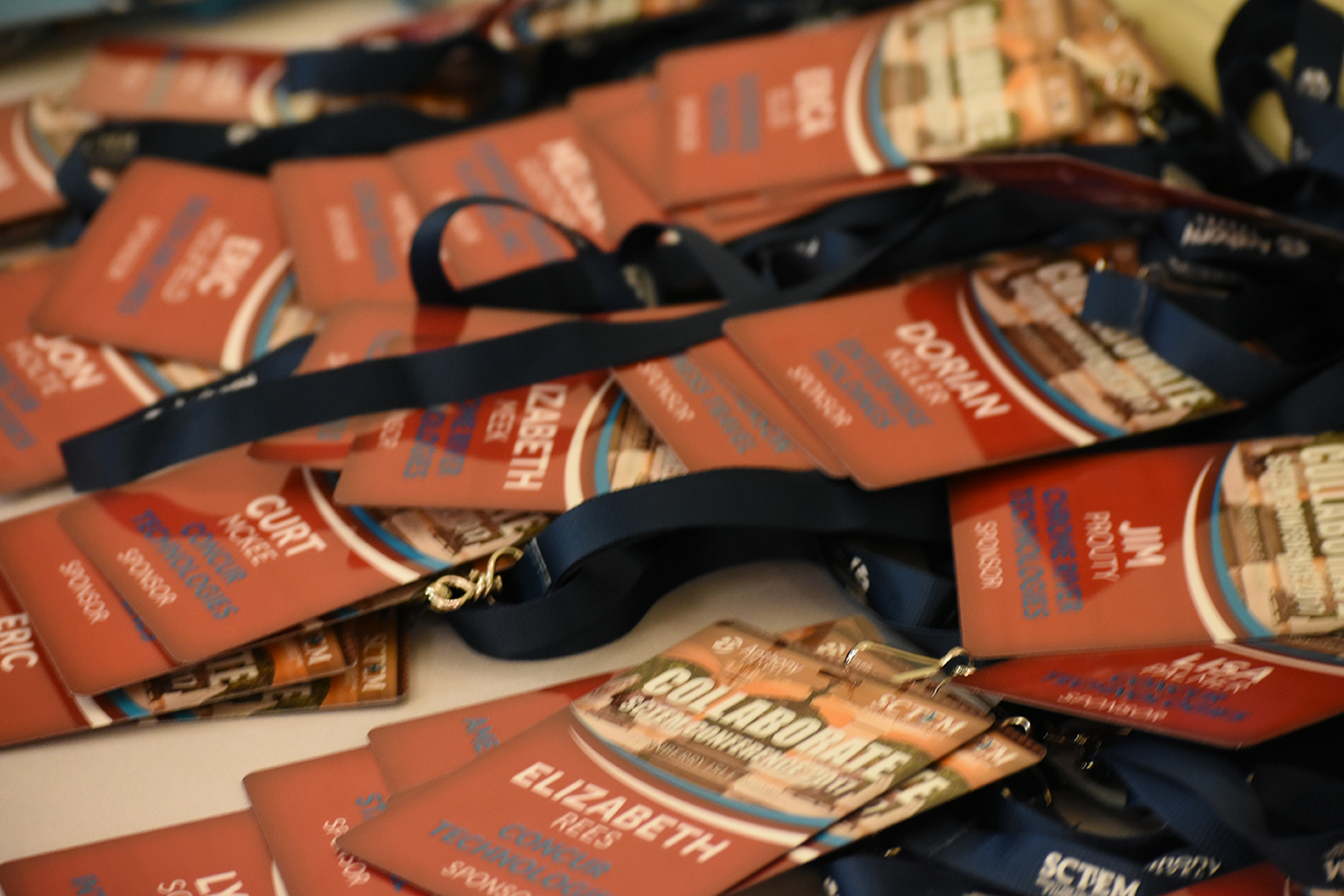 Diamond (Sold)$25K:  Keynote Session Speaker:  By sponsoring our keynote speaker, Sponsor is provided opportunity to introduce speaker with 2 minute speech on their product/service; acknowledged as our top sponsor for the conference; Digital Marketing Package - Diamond; 5 free registrations; Table at Vendor Speed Dating; trade show table.Platinum (Sold)$20K:  Dinner:  By sponsoring dinner, Sponsor is provided opportunity to host a dinner (meet & greet) and give 2 minute speech on their product/service during dinner; acknowledged as one of our top sponsors for the conference; Digital Marketing Package - Platinum; 4 free registrations; Table at Vendor Speed Dating; trade show table.Gold $15K:  Lunch (2 available):  By sponsoring this package, Sponsor is provided opportunity to host a lunch (meet & greet) and give 2 minute speech on their product/service during lunch; acknowledged as one of our top sponsors for the conference; Digital Marketing Package - Gold; 3 free registrations; Table at Vendor Speed Dating; trade show table.Silver $10K:  Educational Session Sponsor (3 available):  This sponsorship funds a scholarship for an educational session speaker. Sponsor is provided opportunity to introduce speaker with 2 minute speech on their product/service; acknowledged as a sponsor for the conference; Digital Marketing Package - Silver; 2 free registrations; Table at Vendor Speed Dating; trade show table.Bronze$5K:  Breakfast (SOLD):  By sponsoring this package, Sponsor is provided opportunity to host the breakfast and welcome guests; acknowledged as a sponsor for the conference; 1 free registration; Table at Vendor Speed Dating; trade show table.$5K:  New Attendee Reception (SOLD):  By sponsoring this package, Sponsor is provided opportunity to host the Reception and welcome guests; acknowledged as a sponsor for the conference; 1 free registration; Table at Vendor Speed Dating; trade show table.$5K:  Reception (SOLD):  Receptions are the 45 – 60 minutes prior to dinner each night.  By sponsoring this package, Sponsor is provided opportunity to host the Reception and welcome guests; acknowledged as a sponsor for the conference; 1 free registration; Table at Vendor Speed Dating; trade show table.$5K:  Conference Bags (SOLD):  By sponsoring the conference bags, Sponsor will have their company logo printed on the bags which will be provided to all attendees; acknowledged as a sponsor for the conference; 1 free registration; Table at Vendor Speed Dating; trade show table.$5K: Wednesday Excursion (SOLD):  By sponsoring this event, Sponsor is provided opportunity to host an optional excursion after the conference wraps up; acknowledged as a sponsor for the conference; 1 free registration; Table at Vendor Speed Dating; trade show table.$5K:  Trade Show & Break (SOLD):  By sponsoring this event, sponsor is provided opportunity to host a trade show and break; acknowledged as a sponsor for the conference; 1 free registration; Table at Vendor Speed Dating; trade show table.Vendors are encouraged to invite/sponsor EDU attendees.  Your current clients add value by:  1) bridging relationships between vendors and potential EDU clients, 2) marketing your product/service by providing in person testimonials.Digital Marketing Packages for SponsorsDiamond (SOLD)Webinar (1) – Higher-education topic providing thought leadership to membersDigital Content Piece – Higher-education topic providing thought leadership to members (< 1,000 words)Newsletter Sponsor – Newsletter sponsor slot with logo placement and a 75-word pitchEmail blast – 2 email blasts to members on higher-education topicPlatinum (SOLD)Digital Content Piece – Higher-education topic providing thought leadership to members (< 1,000 words)Newsletter Sponsor – Newsletter sponsor slot with logo placement and a 75-word pitchEmail blast – 2 email blasts to members on higher-education topicGold (2 Available)Digital Content Piece – Higher-education topic providing thought leadership to members (< 1,000 words)Email blast – 1 email blast to members on a higher-education topicSilver (3 Available)Email blast – 1 email blast to members on a higher-education topic